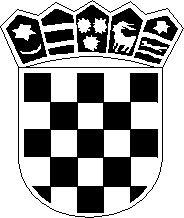 REPUBLIKA HRVATSKAOŠ "Vladimir Nazor" NeviđaneŠkolska 2, 23 264 Neviđaneured@os-vnazor-nevidjane.skole.hr023/26 92 88KLASA:602-01/23-01/26URBROJ:2198-01-45-23-01Neviđane, 27. studenog 2023. godineNa temelju članka 14., stavak 7.. Pravilnika o izvođenju izleta , ekskurzija i drugih odgojno – obrazovnih aktivnosti izvan škole (NN br. 87/14., 81/15.) Povjerenstvo za provedbu javnog poziva i izbor najpovoljnije ponude objavljuje  POPIS ODABRANIH PONUDA  - 2/2023koje će biti predstavljene roditeljima učenika sedmog i osmog razreda OŠ „Vladimir Nazor“ Neviđane za koje se organizira višednevna izvanučionička nastava u Istru.Na javnom otvaranju odabrane su ponude:Eško d.o.o. PetrčaneDorado Tours d.o.o. Zadar Ponude će biti predstavljene roditeljima na roditeljskom sastanku. O vremenu i načinu održavanja roditeljskog sastanka škola će obavijestiti navedene agencije elektroničkom poštom.S poštovanjem,Predsjednik povjerenstva:Ivan Hrabrov,prof.